Информация о проведении конкурса педагогического мастерства среди молодых специалистов «Педагогический дебют»С 10 по 27  апреля 2023 года в Автозаводском районе проходит конкурс для молодых специалистов – «Педагогический дебют». В конкурсе принимают участие 9 молодых учителей со стажем работы до 4-х лет. Это учителя начальных классов, русского языка, математики, физики, химии, информатики, английского языка, истории и географии общеобразовательных организаций №№ 5,37,43,59,63,136,144,179. На заочном этапе конкурсанты представляли анкету и эссе «Я – педагог». На очном этапе, который состоял из  конкурсного испытания «Урок» и самоанализа урока, молодые учителя 20 и 21 апреля  показывали свои профессиональные компетенции на уроках с обучающимися МБОУ «Гимназия № 136». Все уроки прошли ярко, интересно, с использованием возможностей информационных технологий. Члены жюри – опытные учителя района – отметили хороший уровень методической и теоретической подготовки конкурсантов, умение грамотно выстраивать взаимодействие  с обучающимися, поддерживать мотивацию на протяжении всего занятия.27 апреля 2023 года в 14.30 в актовом зале МБОУ «Гимназия № 136» - районного ресурсного центра по работе с молодыми учителями состоится финал конкурса – конкурсное испытание «Визитка». Цель конкурса «Визитка»: рассказать о себе и своих достижениях в нестандартной форме. Участник должен раскрыть ведущие педагогические идеи, жизненные приоритеты, отношение к детям, коллегам, профессии.На финал будут приглашены команды педагогических коллективов участников конкурса и молодые специалисты всех общеобразовательных организаций Автозаводского района.Пожелаем нашим молодым учителям успехов не только в конкурсе, но и в дальнейшей педагогической деятельности!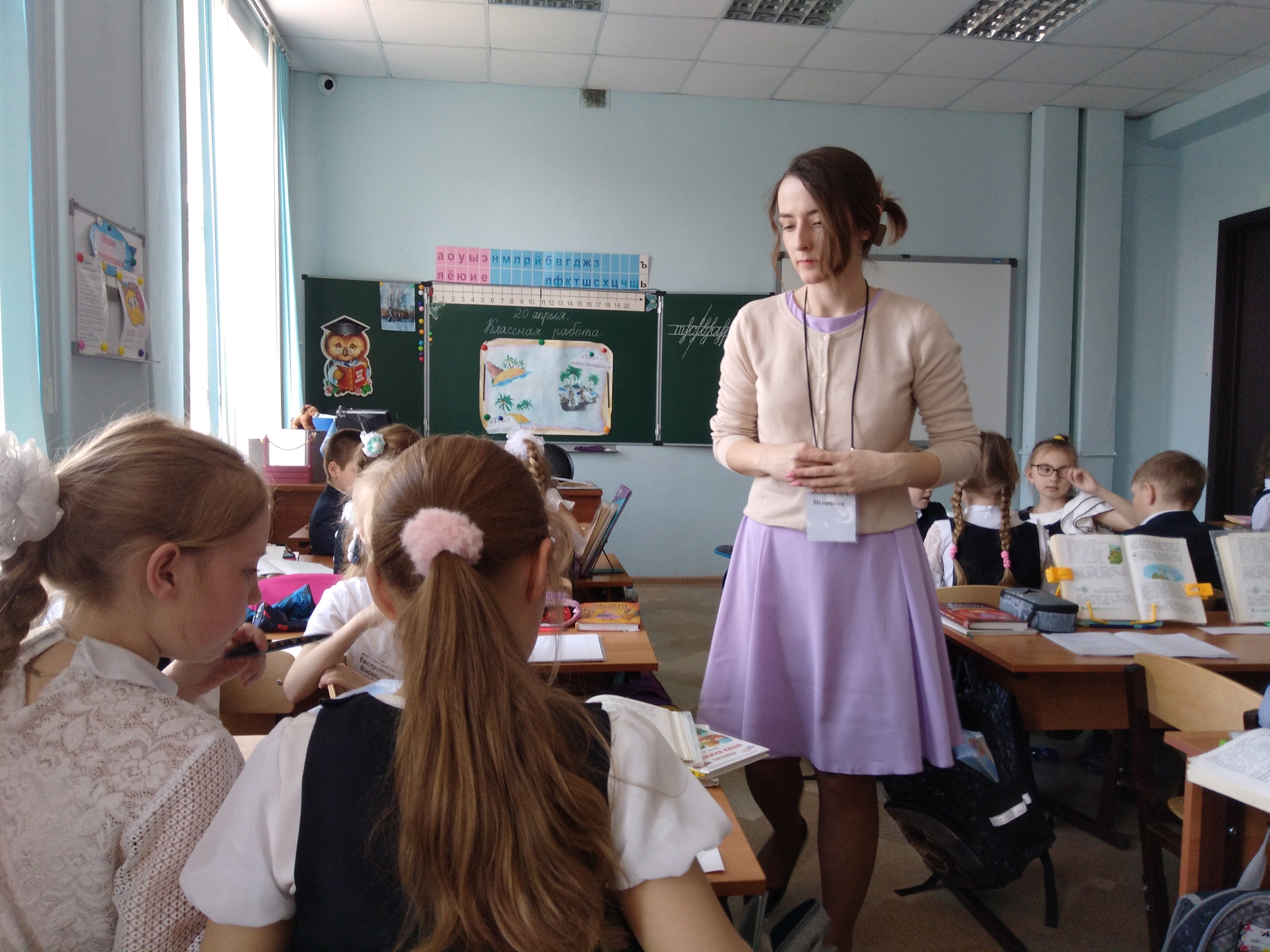 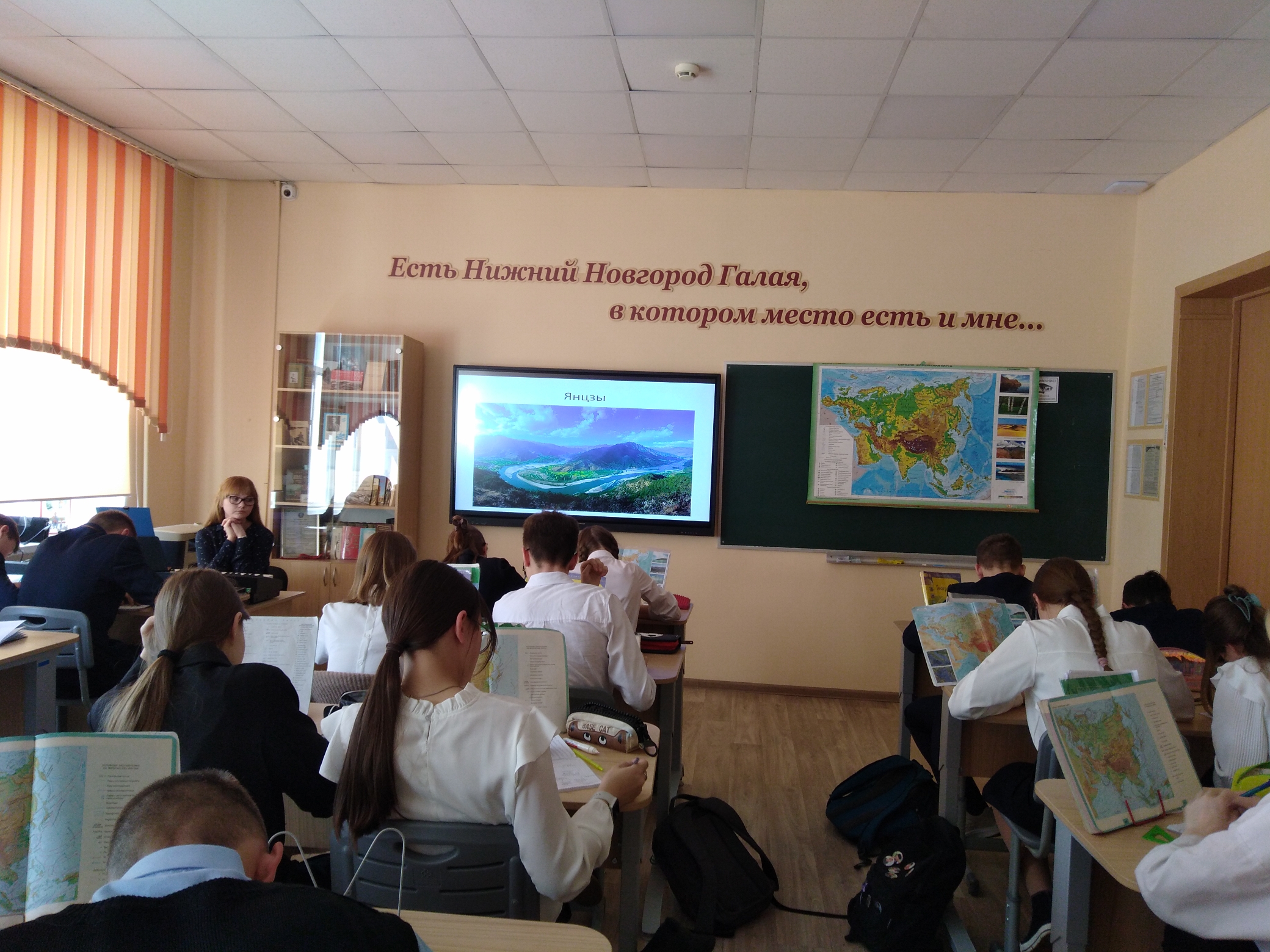 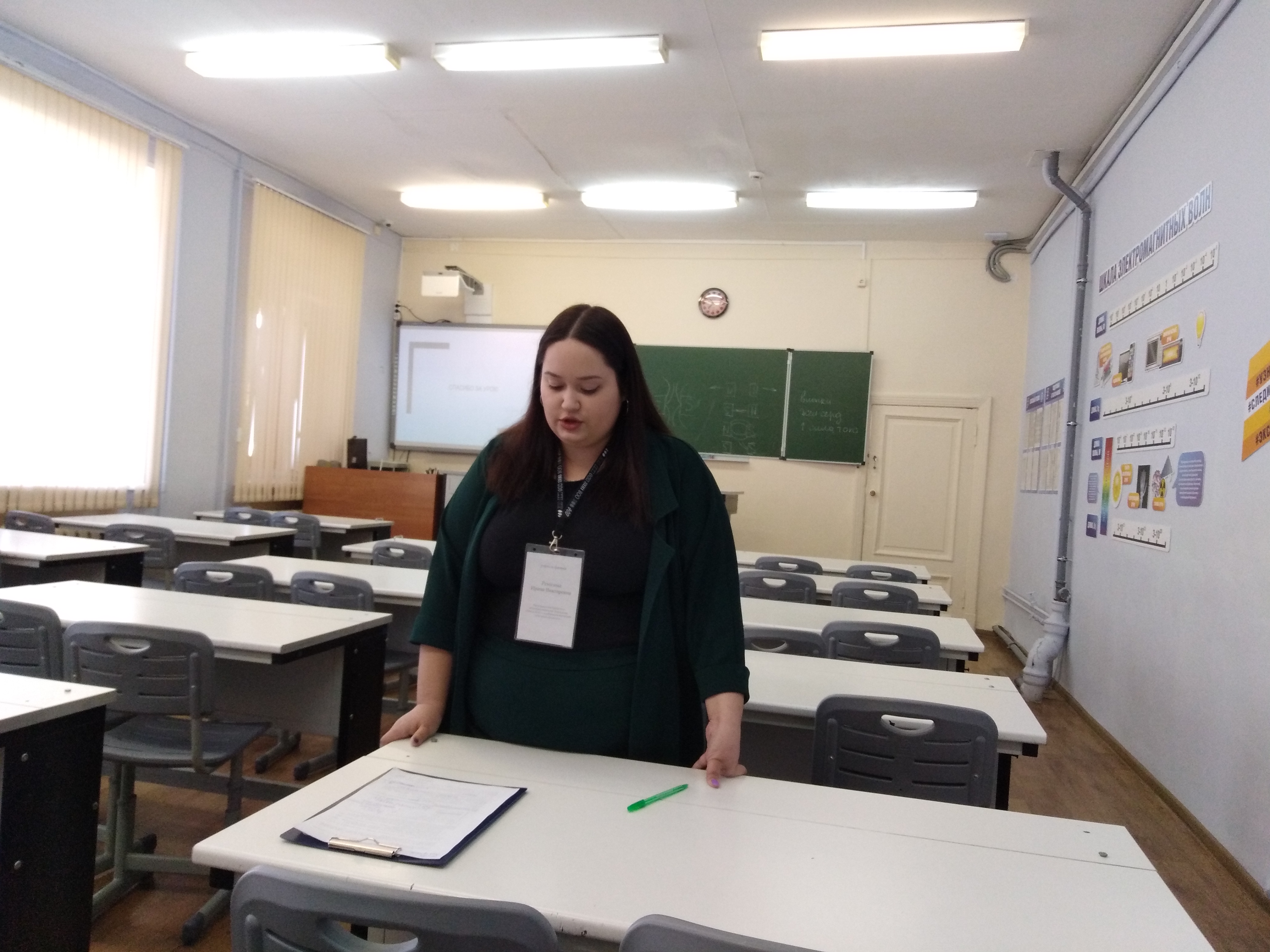 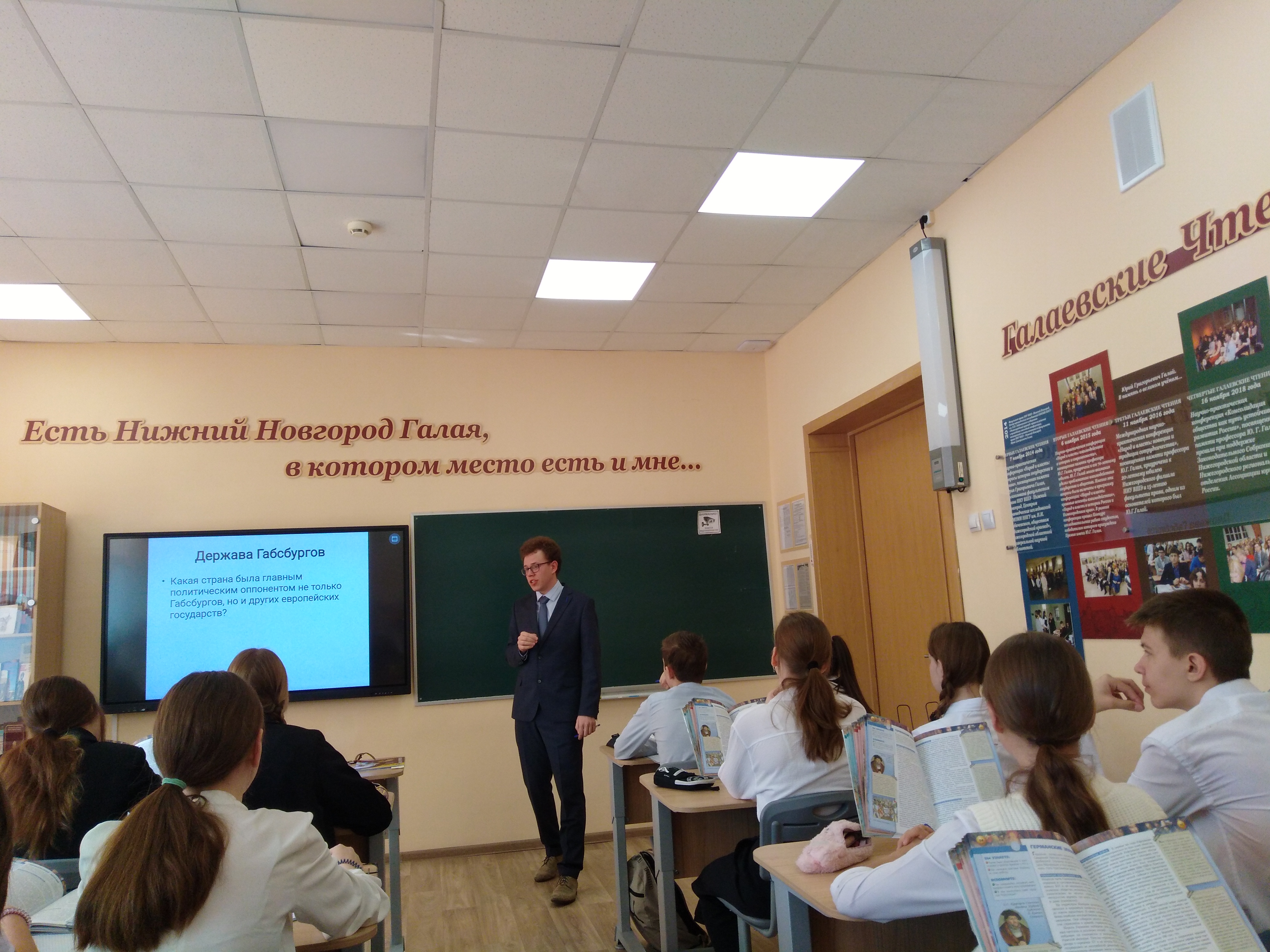 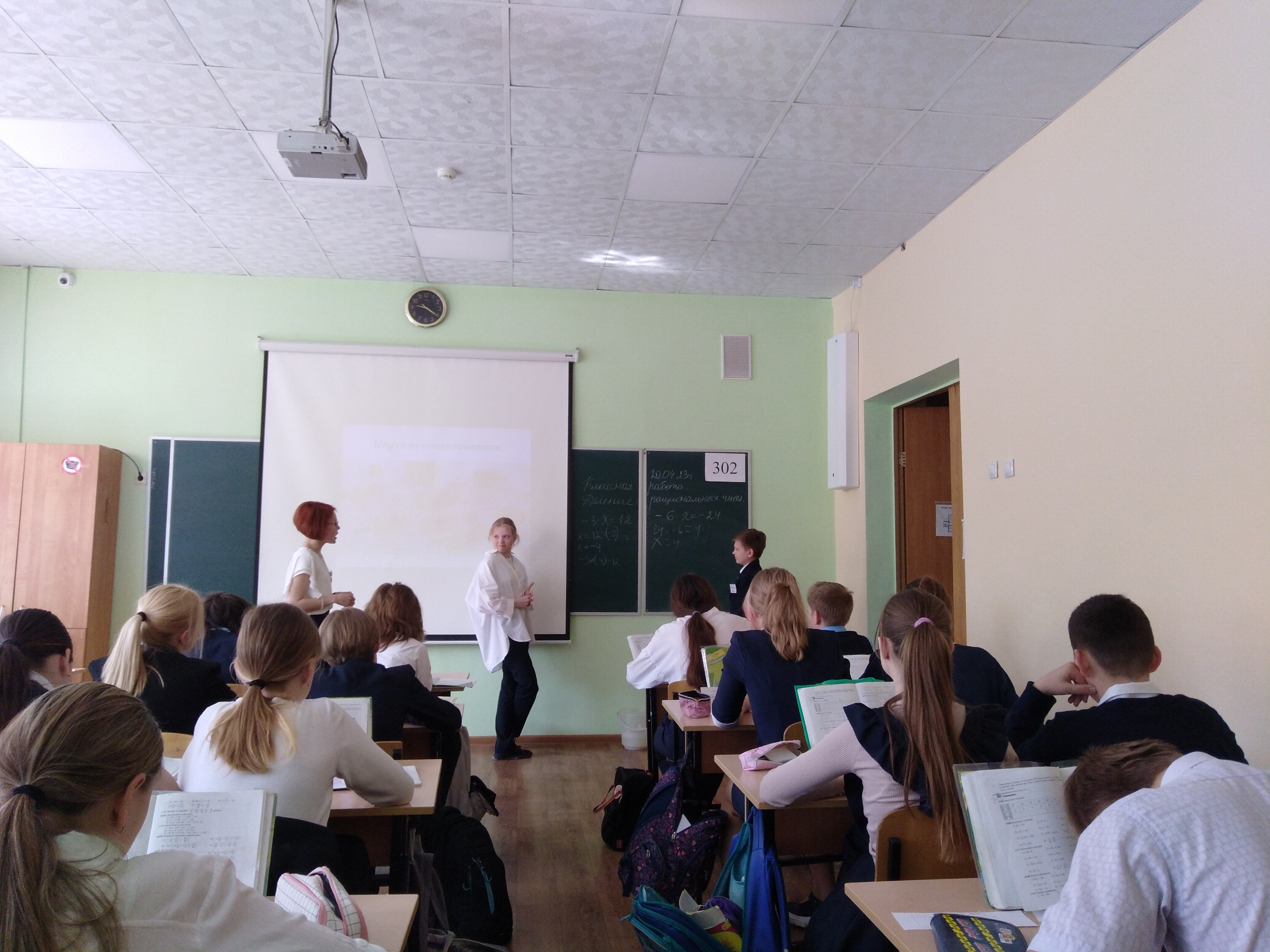 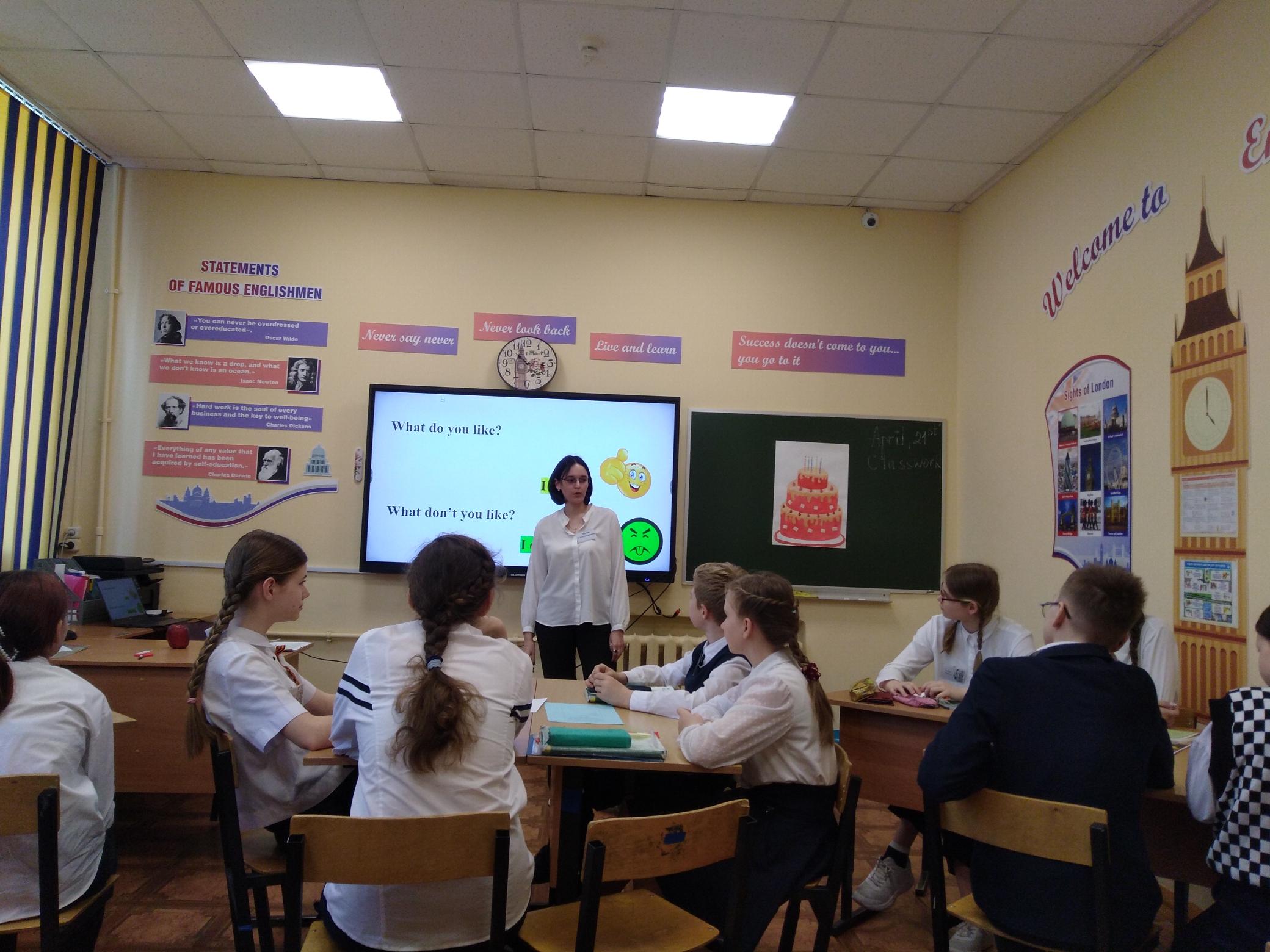 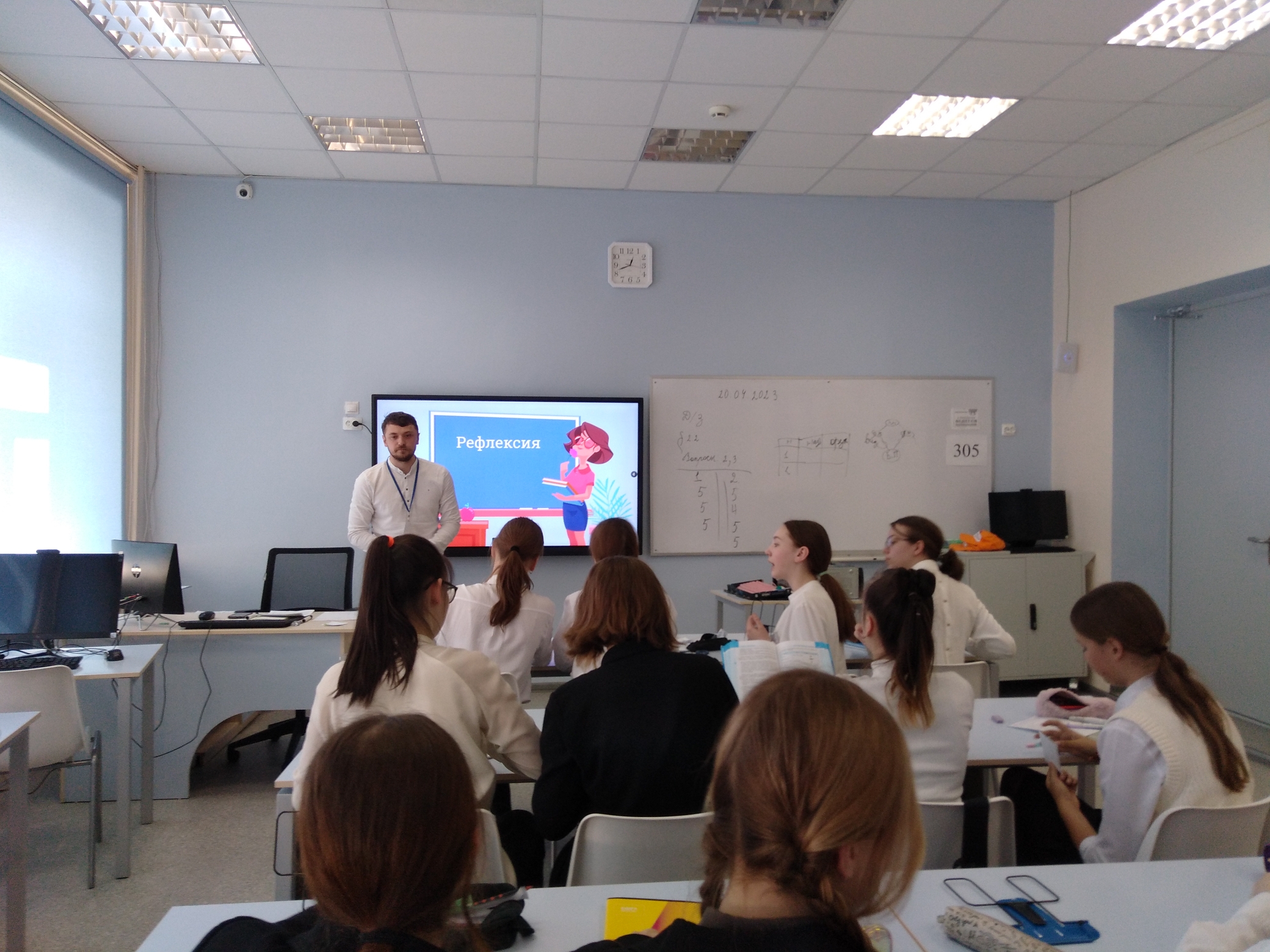 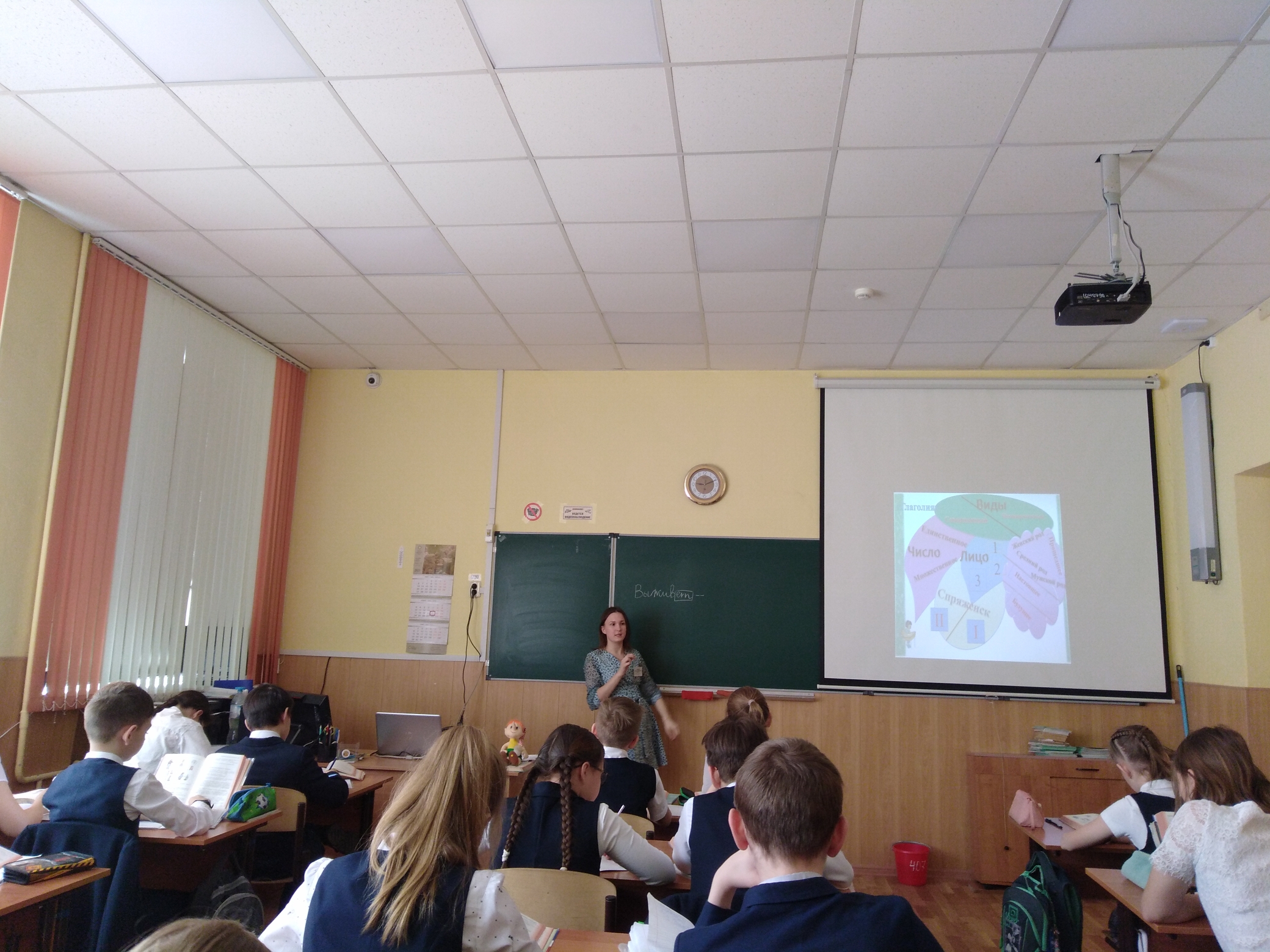 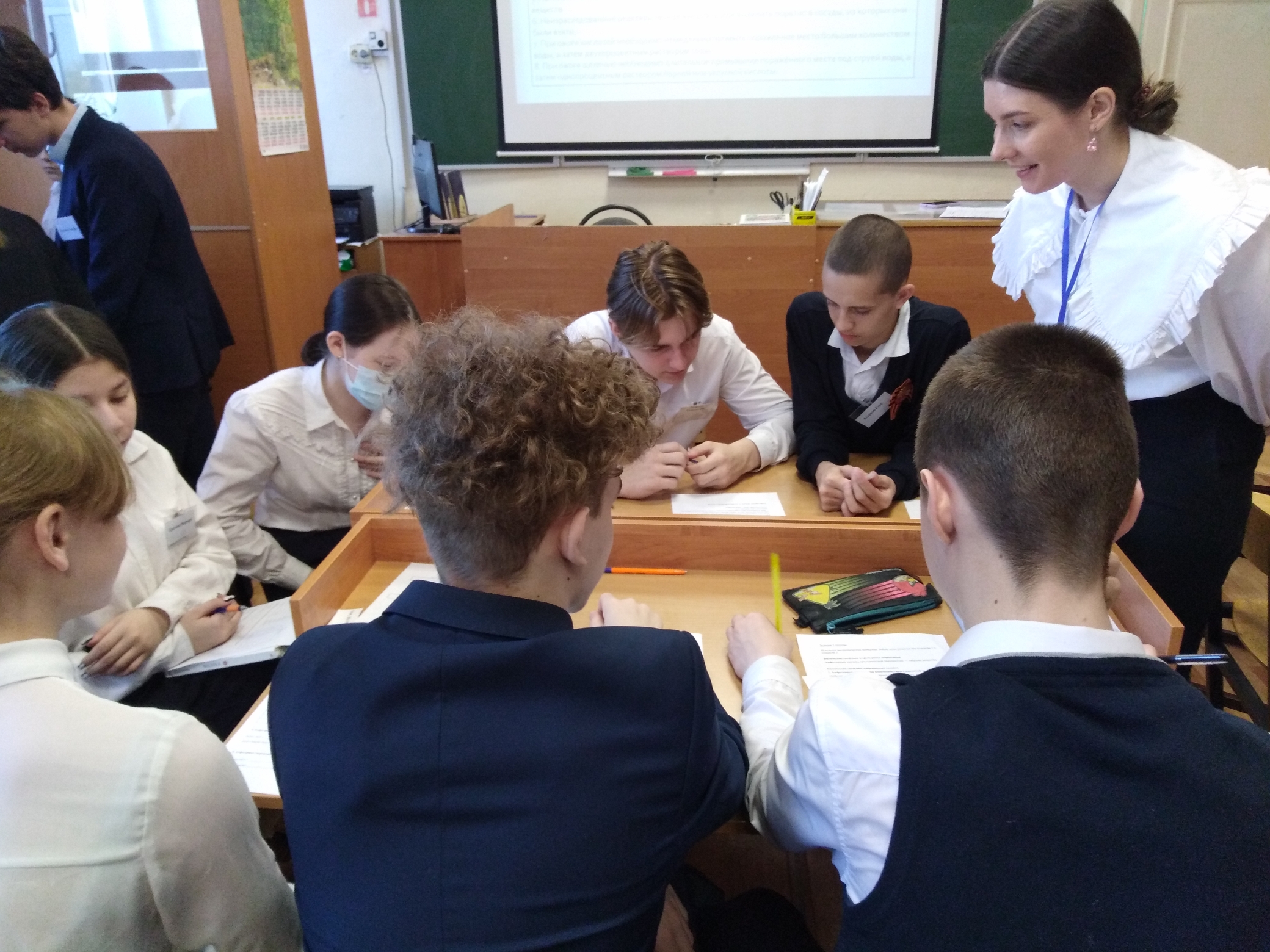 